Классификатор информации, распространение которойзапрещено в соответствии с законодательством Российской Федерации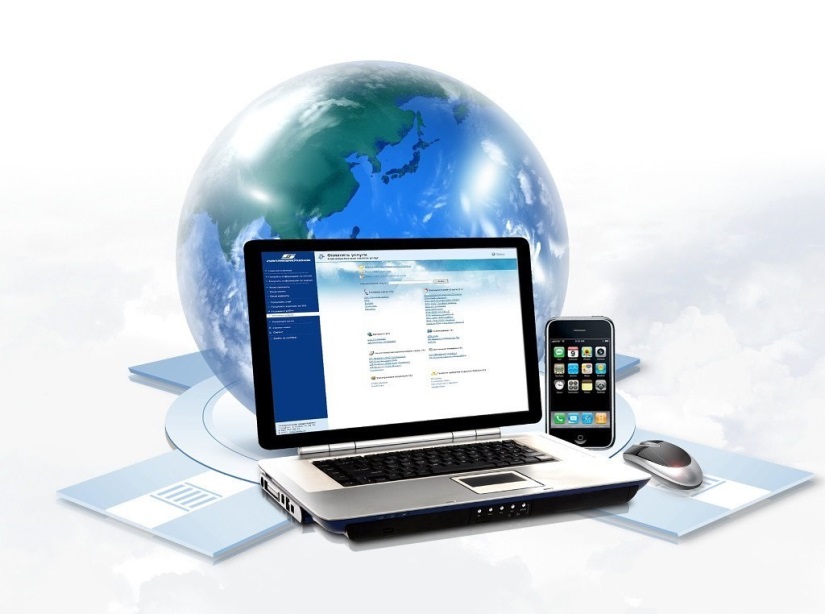  УТВЕРЖДАЮ:   Заведующий  «детский сад №19 «Чебурашка»»____________ А.С. ЖамиловаПриказ  №___    от  «__» ____ 2017г.№п/пНаименованиетематическойкатегорииСодержание1Пропаганда войны, разжигание ненависти и вражды, пропаганда порнографии и антиобщественного поведения- информация, направленная на пропаганду войны, разжигание национальной, расовой или религиозной ненависти и вражды;- информация, пропагандирующая порнографию, культ насилия и жестокости, наркоманию, токсикоманию, антиобщественное поведение.2Злоупотребление свободой СМИ /экстремизм  информация, содержащая публичные призывы к осуществлению террористической деятельности, оправдывающая терроризм, содержащая другие экстремистские материалы3Злоупотребление свободой СМИ / наркотические средствасведения о способах, методах разработки, изготовления и использования, местах приобретения наркотических средств, психотропных веществ и их прекурсоров, пропаганду каких-либо преимуществ использования отдельных наркотических средств, психотропных веществ, их аналогов и прекурсоров4Злоупотребление свободой СМИ / информация с ограниченным доступомсведения о специальных средствах, технических приемах и тактике проведения контртеррористической операции5Злоупотребление свободой СМИ / скрытое воздействиеинформация, содержащая скрытые вставки и иные технические способы воздействия на подсознание людей и (или) оказывающих вредное влияние на их здоровье6Экстремистские материалы или экстремистская деятельность (экстремизм)А) экстремистские материалы, т.е. предназначенные для обнародования документы либо информация, призывающие к осуществлению экстремистской деятельности либо обосновывающие или оправдывающие необходимость осуществления такой деятельности, в том числе труды руководителей национал-социалистской рабочей партии Германии, фашистской партии Италии, публикации, обосновывающие или оправдывающие национальное и (или) расовое превосходство либо оправдывающие практику совершения военных или иных преступлений, направленных на полное или частичное уничтожение какой-либо этнической, социальной, расовой, национальной или религиозной группы;Б) экстремистская деятельность (экстремизм) включает в себя деятельность по распространению материалов (произведений), содержащих хотя бы один из следующих признаков:- насильственное изменение основ конституционного строя и нарушение целостности Российской Федерации;- подрыв безопасности Российской Федерации;захват или присвоение властных полномочий;создание незаконных вооруженных формирований;- осуществление террористической деятельности либо публичное оправдание терроризма;- возбуждение расовой, национальной или религиозной розни, а также социальной розни, связанной с насилием или призывами к насилию;- унижение национального достоинства;осуществление массовых беспорядков, хулиганских действий и актов вандализма по мотивам идеологической, политической, расовой, национальной или религиозной ненависти либо вражды, а равно по мотивам ненависти либо вражды в отношении какой-либо социальной группы;- пропаганду исключительности, превосходства либо неполноценности граждан по признаку их отношения к религии, социальной, расовой, национальной, религиозной или языковой принадлежности;- воспрепятствование законной деятельности органов государственной власти, избирательных комиссий, а также законной деятельности должностных лиц указанных органов, комиссий, соединенное с насилием или угрозой его применения;- публичную клевету в отношении лица, замещающего государственную должность Российской Федерации или государственную должность субъекта Российской Федерации, при исполнении им своих должностных обязанностей или в связи с их исполнением, соединенную с обвинением указанного лица в совершении деяний, указанных в настоящей статье, при условии, что факт клеветы установлен в судебном порядке;- применение насилия в отношении представителя государственной власти либо на угрозу применения насилия в отношении представителя государственной власти или его близких в связи с исполнением им своих должностных обязанностей;- посягательство на жизнь государственного или общественного деятеля, совершенное в целях прекращения его государственной или иной политической деятельности либо из мести за такую деятельность;- нарушение прав и свобод человека и гражданина, причинение вреда здоровью и имуществу граждан в связи с их убеждениями, расовой или национальной принадлежностью, вероисповеданием, социальной принадлежностью или социальным происхождением.7Вредоносные программыпрограммы для ЭВМ, заведомо приводящие к несанкционированному уничтожению, блокированию, модификации либо копированию информации, нарушению работы ЭВМ, системы ЭВМ или их сети8Преступления- клевета (распространение заведомо ложных сведений, порочащих честь и достоинство другого лица или подрывающих его репутацию);- оскорбление (унижение чести и достоинства другого лица, выраженное в неприлично форме);- публичные призывы к осуществлению террористической деятельности или публичное оправдание терроризма;- склонение к потреблению наркотических средств и психотропных веществ;- незаконное распространение или рекламирование порнографических материалов;- публичные призывы к осуществлению экстремистской деятельности;- информация, направленная на пропаганду национальной, классовой, социальной нетерпимости, а также пропаганду социального, расового, национального и религиозного неравенства;- публичные призывы к развязыванию агрессивной войны.9Ненадлежащая рекламаинформация, содержащая рекламу алкогольной продукции и табачных изделий10Информация с ограниченным доступоминформация, составляющая государственную, коммерческую, служебную или иную специально охраняемую законом тайну